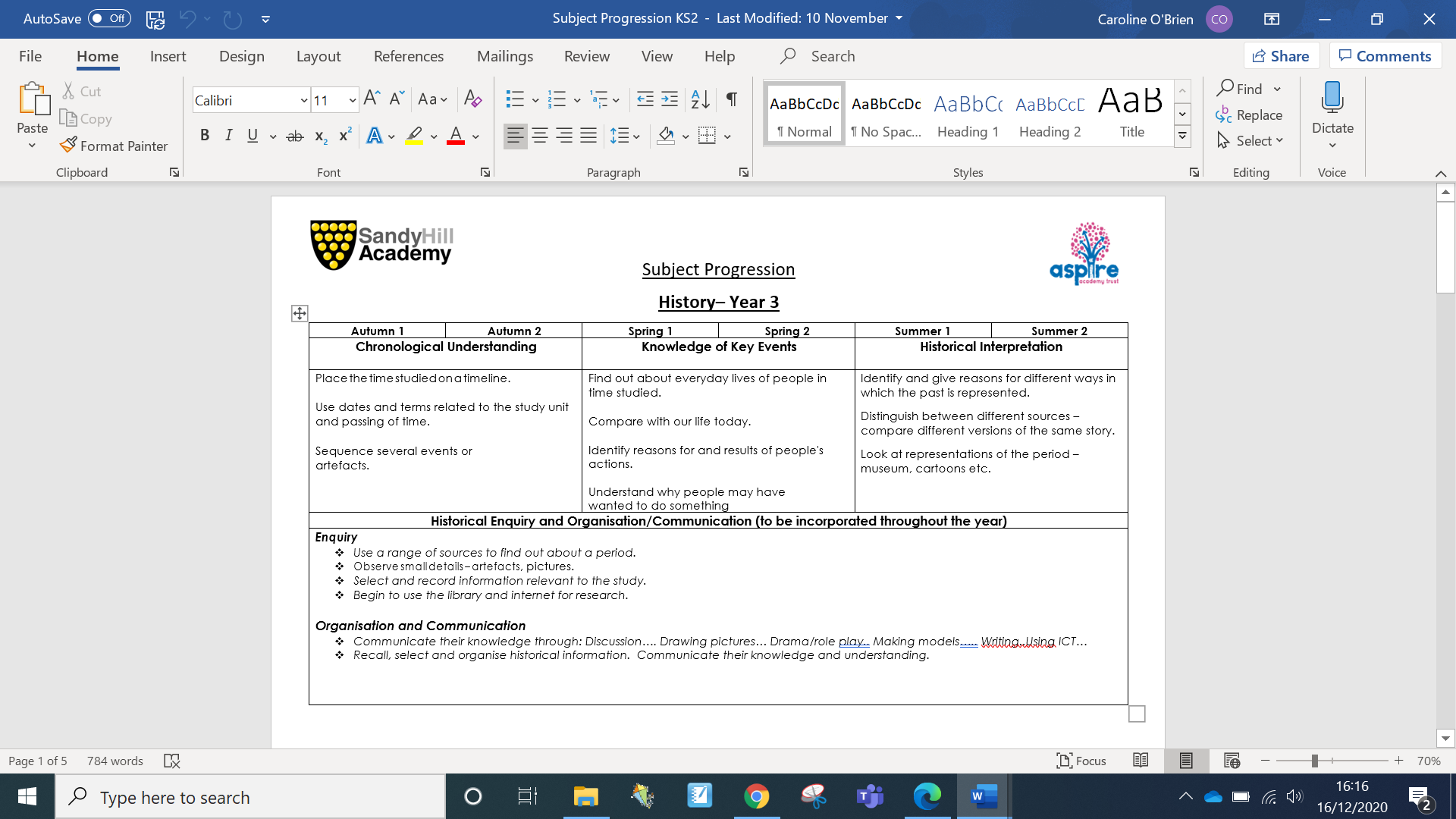 National Curriculum – Topics to be covered (are in bold)  Suggested guidance of what could be included (are in blue)Changes in Britain from the Stone Age to the Iron AgeThis could include:Late Neolithic hunter-gatherers and early farmers, for example Skara BraeBronze Age religion, technology and travel, for example, StonehengeIron Age hill forts: tribal kingdoms, farming, art and cultureThe achievements of the earliest civilizations – an overview of where and when the first civilizations appeared and a depth study of one of the following: …Ancient Egypt